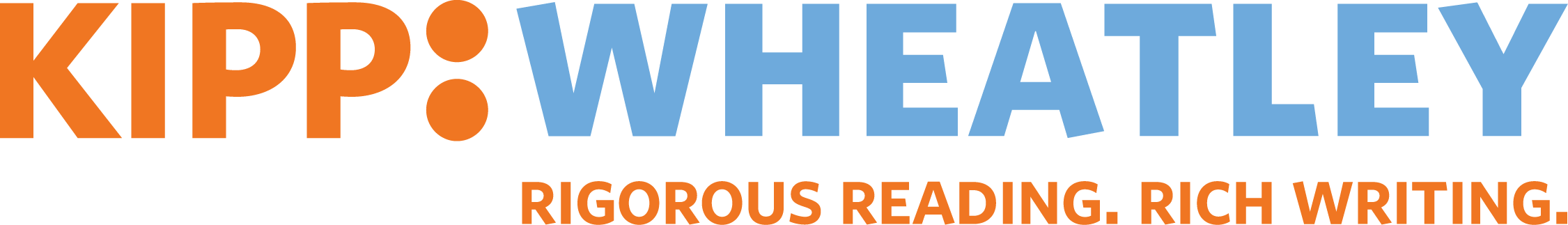 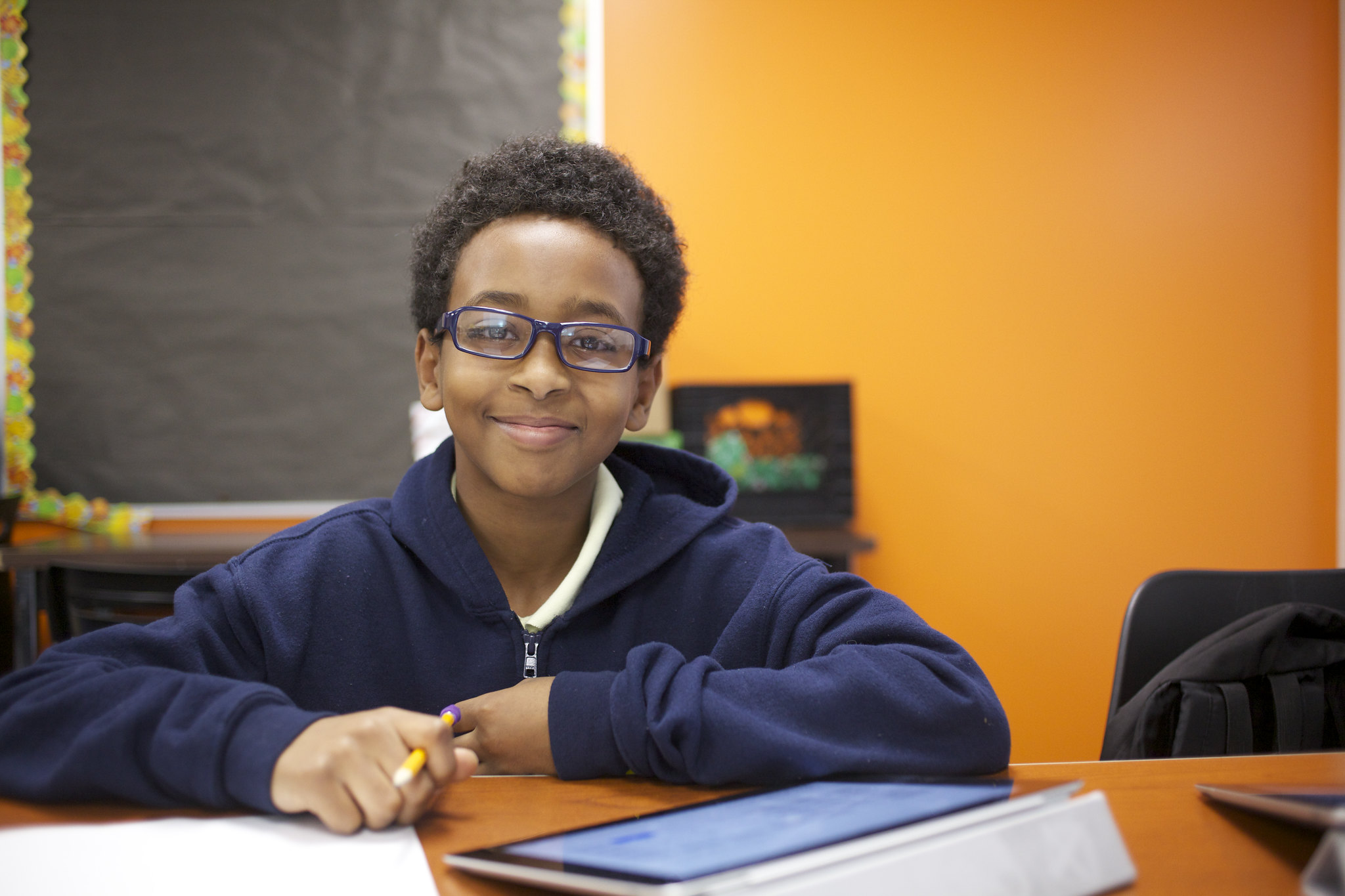 TABLE OF CONTENTSHandout: Writing Phases	3Handout: Study the Prompt Anchor Chart	4Handout: Annotate Anchor Chart	5Handout: Brainstorm Anchor Chart	6Handout: Outline Anchor Chart	7Handout: Sift and Sort Anchor Chart	8Handout: Write from the Plan Anchor Chart	9Handout: Write Orally Anchor Chart	10Handout: Self-Evaluate Anchor Chart	11Handout: Imitate Author’s Craft Anchor Chart	12Handout: Share Peer Feedback Anchor Chart	13Handout: Read Your Work Slowly Anchor Chart	14Handout: Collect Evidence Anchor Chart	15Handout: Read Your Work from the End to the Beginning Anchor Chart	16Handout: Use a Checklist Anchor Chart	17Handout: Freewrite Anchor Chart	18Handout: Publish Anchor Chart	19Handout: Read Your Work Aloud Anchor Chart	20Handout: Writing Phases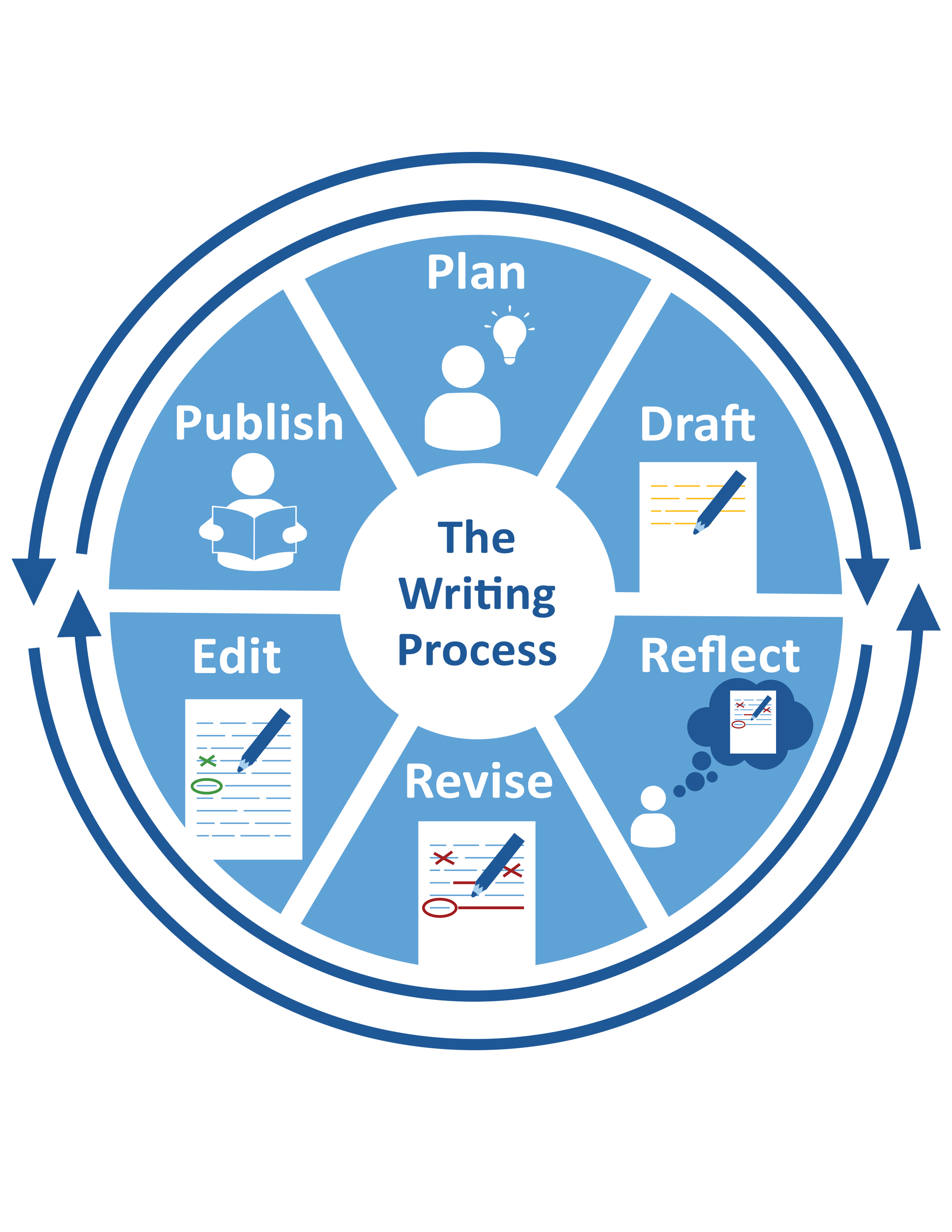 Handout: Study the Prompt Anchor ChartHandout: Annotate Anchor ChartHandout: Brainstorm Anchor ChartHandout: Outline Anchor ChartHandout: Sift and Sort Anchor ChartHandout: Write from the Plan Anchor ChartHandout: Write Orally Anchor ChartHandout: Self-Evaluate Anchor ChartHandout: Imitate Author’s Craft Anchor ChartHandout: Share Peer Feedback Anchor ChartHandout: Read Your Work Slowly Anchor ChartHandout: Collect Evidence Anchor ChartHandout: Read Your Work from the End to the Beginning Anchor ChartHandout: Use a Checklist Anchor ChartHandout: Freewrite Anchor ChartHandout: Publish Anchor ChartHandout: Read Your Work Aloud Anchor ChartName:Date:Name:Date:STUDY THE PROMPT ANCHOR CHARTSTUDY THE PROMPT ANCHOR CHARTStep 1Read the prompt.Step 2Identify clues that tell who (audience) and write down the audience.Step 2Identify clues that tell what (format) and write down the format.Step 2Identify clues that tell why (purpose) and write down the purpose.Step 3Ask questions related to audience, format, and purpose you need to answer. Name:Date:ANNOTATE ANCHOR CHARTANNOTATE ANCHOR CHARTStep 1Name WHAT to annotate.Step 2Decide WHERE to look.Step 3Decide HOW to annotate.show: highlight, underlinedraw: arrows, circlemark: sticky notes, colors, symbolsStep 4Read and annotate.Name:Date:BRAINSTORM ANCHOR CHARTBRAINSTORM ANCHOR CHARTStep 1Decide WHAT you will brainstorm.Step 2Decide what questions you will answer.Step 3Determine how you will brainstorm.Make a list.Scan for ideas.Use an organizer.Step 4THINK and record ideas.Name:Date:OUTLINE ANCHOR CHARTOUTLINE ANCHOR CHARTStep 1Identify your topic.Step 2Organize your ideas in groups.Step 3List evidence to support each group of ideas.Name:Date:SIFT AND SORT ANCHOR CHARTSIFT AND SORT ANCHOR CHARTStep 1Choose a part to write, like:a topic sentence or main ideasupporting ideas or reasonsstrong detailsan effective conclusionStep 2Write it several ways.Step 3Try them all in your writing.Step 4Choose one to keep.Name:Date:WRITE FROM THE PLAN ANCHOR CHARTWRITE FROM THE PLAN ANCHOR CHARTStep 1Read your plan.Step 2Write each idea from your plan as a sentence in order.Step 3Be sure to organize the sentences in a logical way.Name:Date:WRITE ORALLY ANCHOR CHARTWRITE ORALLY ANCHOR CHARTStep 1Say your ideas.Step 2Decide if they make sense.Step 3If not, change them.Ask: Now do they make sense?Step 4Write your ideas.Name:Date:SELF-EVALUATE ANCHOR CHARTSELF-EVALUATE ANCHOR CHARTStep 1Study your progress.Step 2Ask: Did I:meet my writing goals?correctly use the best strategies for the task?Step 3Decide on changes to make.Step 4Record new goals to track progress.Name:Date:IMITATE AUTHOR'S CRAFT ANCHOR CHARTIMITATE AUTHOR'S CRAFT ANCHOR CHARTStep 1Study the example.Step 2Think about what the author did.What is special about the sample?What does the author make you feel, see, or understand?How does the author accomplish this?Step 3Annotate elements you want to try.Step 4Write like the author's example.Name:Date:SHARE PEER FEEDBACK ANCHOR CHARTSHARE PEER FEEDBACK ANCHOR CHARTStep 1Think about WHY you are working together.Step 2Identify your goals.Step 3Determine HOW you will work together.Step 4Look or listen to others' ideas.Step 5Make specific, useful, and respectful suggestions.Name:Date:READ YOUR WORK SLOWLY ANCHOR CHARTREAD YOUR WORK SLOWLY ANCHOR CHARTStep 1Pick part of your writing to study. Choose one of these elements to study:organizationuse of grammar, language, or punctuationword choicelogic and flow of informationStep 2Read it slowly.Step 3Annotate what you need to change.Step 4Make any needed changes.Name:Date:COLLECT EVIDENCE ANCHOR CHARTCOLLECT EVIDENCE ANCHOR CHARTStep 1Reread the writing prompt.What is the task?Step 2Decide what evidence you need for this task.How much?What kind?Step 3Determine WHERE to find evidence.Step 4Annotate evidence by circling or flagging words, phrases, or sentences.Step 5Organize the evidence you find.Name:Date:READ YOUR WORK FROM THE END TO THE BEGINNING ANCHOR CHARTREAD YOUR WORK FROM THE END TO THE BEGINNING ANCHOR CHARTStep 1Pick part of your writing to study. Choose one of these elements to study:organizationuse of grammar, language, or punctuationword choicelogic and flow of informationStep 2Read it from the end to the beginning.Start with the last sentence.Read each sentence in order from the last to the first.Step 3Annotate what you want to change.Step 4Make any needed changes.Name:Date:USE A CHECKLIST ANCHOR CHARTUSE A CHECKLIST ANCHOR CHARTStep 1Study the checklist.Step 2Study your writing. Look for checklist examples.Step 3Check the list when you find them. Make changes when you don't.Name:Date:USE A CHECKLIST ANCHOR CHARTUSE A CHECKLIST ANCHOR CHARTStep 1Write for ___ minutes.Step 2Don’t stop, even if you get stuck.Write words over and over.Write anything you know, think, or wonder about the topic.Step 3Read what you wrote.Step 4Annotate ideas and details to keep.Step 5Add more about one idea.Name:Date:PUBLISH ANCHOR CHARTPUBLISH ANCHOR CHARTStep 1Identify how you will share your work.Step 2Review the rubric.Step 3Finalize your published work by rewriting, typing, or practicing.Step 4Share your work.Name:Date:READ YOUR WORK ALOUD ANCHOR CHARTREAD YOUR WORK ALOUD ANCHOR CHARTStep 1Pick part of your writing to study. Choose one of these elements to study:organizationuse of grammar, language, or punctuationword choicelogic and flow of informationStep 2Read it aloud.Step 3Annotate what you want to change.Step 4Make any needed changes.